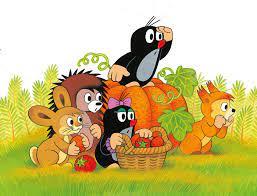 JÍDELNÍČEK NA 15.-19. 3. 2021
                                                                                                                             alergeny:Pondělí:
Chléb, pomazánka rybí, granko, talířek ovoce-zelenina 1, 3, 4, 7
Polévka: Krupicová s vejci 1, 3, 
Žemlovka s tvarohem a jablky, ovocný čaj 1, 7
Chléb pomazánka holandská, mléčný koktejl 1, 3, 7Úterý:
Chléb, pomazánkové máslo, vejce natvrdo, latté, talířek ovoce-zelenina 1, 3, 7
Polévka: Mrkvová 1, 9
Kuře na paprice, kolínka, malinový sirup 1, 3
Čokoládový puding, piškoty, čaj 1, 3, 7Středa:
Houska, šunková pěna, kakao, talířek ovoce-zelenina 1, 3, 7
Polévka: Zeleninová s játrovými knedlíčky 1, 9
Čínská směs s krůtím masem, rýže, jablečný mošt 1, 9
Tvarohový hřebínek, vanilkový koktejl 1, 3, 7Čtvrtek:
Cereální písmenka s mlékem, čaj, talířek ovoce 1, 7
Polévka: Rybí se zeleninou 4, 9
Hovězí na česneku, bramborový knedlík, bylinný čaj 1, 3
Toustový chléb, plátek sýra, ledový salát, bylinný čaj 1, 7Pátek:
Chléb s medem, talířek ovoce 1, 3, 7,čaj
Polévka: Česneková s vejci 3
Florentýnské špagety s vepřovým masem, sýr, pomerančový džus 1, 3, 7
Loupák, bílá káva, jablko 1, 3, 7Talířek ovoce-zelenina: jablka, banány, hrušky, ředkvičky, ledový salát, okurka
Změny v jídelníčku vyhrazenyPitný režim po celý den: čaj, sirup, mošt, přírodní šťávy, voda